新竹市107年度2018年FUN暑假疊杯運動體驗營 實施計畫目    的：推展競技疊杯運動，促進競技疊杯運動人口。 依    據：新竹市體育會107年度全民體育活動計畫辦理。指導單位：新竹市政府、新竹市體育會。主辦單位：新竹市體育會競技疊杯委員會。協辦單位：臺灣疊杯運動聯盟ISSF Taiwan。參與對象：國小一~六年級學生參與人數：共兩梯次，每一梯次24名，共計48人。辦理期程： 107年7月16日至7月20日（第一梯次）              107年7月23日至7月27日（第二梯次）活動時間：每一梯次為每週一至五，09:00-12:00活動地點：新竹市竹蓮國小活動聯絡人：吳鳳文 0936-976737   電子信箱：apple3388a@gmail.com報名方式：（一）報名截止日期：即日起至7月6日(兩梯次48位報名額滿截止)（二） 報名費用：1500元        匯款帳號：台新銀行【812】關東橋分行  戶名：吳鳳文                     帳號：2100-10-0023376-5                   (請匯款後，可來電告知帳號末五碼，以完成手續）（三）報名方式：採網路報名:      ~請於FB臉書搜尋或掃描下列Qr碼，進入『新竹競技疊杯』粉絲團，點選       並連結『2018年FUN暑假疊杯運動體驗營報名系統』填寫資料完成報名。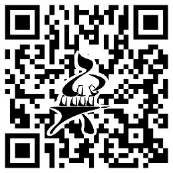                               新竹競技疊杯運動 FB粉絲團QR Code十三、課程內容：十四、主辦單位將於活動期間全程投保公共意外險。十五、本辦法若有未盡事宜得隨時修正並公告週知。 次數日  期課   程   內   容17月16日(7月23日)疊杯運動簡介、333項目3杯運杯27月17日(7月24日)3-6-3項目~6杯疊法教學37月18日(7月25日)333、363學習活動47月19日(7月26日)花式cycle項目~運杯練習57月20日(7月27日)333、363、cycle綜合趣味活動